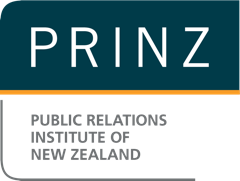 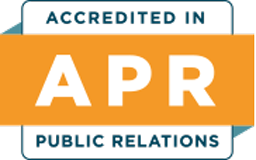 Application for PRINZ Accreditation in Public Relations (APR) programmeAPR checklistYou must be a PRINZ member to apply for and sit APRHave at least five years’ experience working in public relations and communication management roles – and have ideally managed people and/or projectsAre able to commit to all dates in the APR scheduleYour applicationBefore submitting your application please notify your referees If you have chosen to select your own mentor please notify them You must submit a current CV along with your applicationSubmitting your applicationPlease send your completed application form and CV to elaine@prinz.org.nz If you have any questions, please email elaine@prinz.org.nz or call 09 358 9808.Public Relations and Communication Management ExperienceReferees Please provide contact details for two referees. Preferably, one of these referees is a senior PRINZ member and ideally someone who holds APR or is a Fellow or Life Member. If you do not know a PRINZ member who can act as your referee, please email elaine@prinz.org.nz or call 09 358 9808.Referee 1 (preferably a senior member of PRINZ)Referee 2 (employer/client you report to/work closely with)MentoringPRINZ will provide a mentor to assist you through the APR process or you may select your own mentor. If you select your own mentor, they should be familiar with PRINZ APR and available for questions, guidance, assignment review and Viva Voce/exam preparation. The mentor does not have to be a PRINZ member however this is recommended. If you elect to choose your own mentor, please make this clear in the space below.If you have elected to choose your own mentor, please complete this section.ATTACH A COPY OF YOUR CV TO YOUR APPLICATION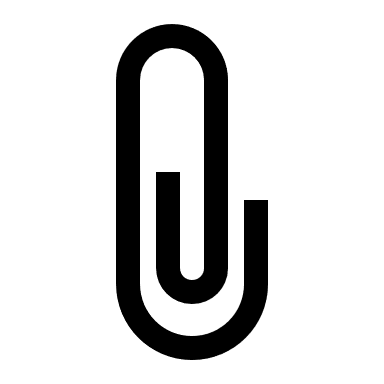 NameWork phone numberMobile numberEmailCurrent job titleOrganisationName of your direct managerYour manager’s job titlePlease provide a bullet point overview of your current role and list your key areas of responsibility. This is in addition to your CV and should summarise the key points.Please provide a bullet point outline of your public relations/communication management work history with dates, with a focus on the last five years. This is in addition to your CV. Please name and briefly describe three projects, campaigns or major pieces of work you have either led or been closely involved in. Include your role, the organisation and the dates for each. The purpose of this section is to assess the depth and breadth of your practice, and your level of responsibility. The work itself is not judged or assessed in any way.One:Two: Three: NamePositionOrganisationEmailPhoneNamePositionOrganisationEmailPhoneYes, I would like a PRINZ-appointed mentorNo, I have selected a mentor whose details are belowNameOrganisationJob titleEmailPhone number